CAL 4       			La soustraction de nombres décimaux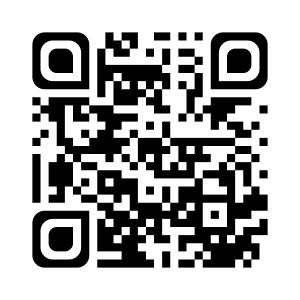 La soustraction est une opération qui permet d’enlever un nombre à un nombre.Le résultat d’une soustraction s’appelle la différence.On ne peut pas changer l’ordre des nombres !Pour poser une soustraction de nombres décimaux, il faut... Aligner les nombres par rapport à la virgule. Compléter les cases vides avec des 0. Ajouter une virgule à la ligne de résultat, en l’alignant avec les autres virgules. Soustraire les chiffres de chaque colonne, en commençant par la colonne la plus à droite. Faire attention aux retenues : il faut les indiquer au niveau du chiffre d’en haut (on ajoute 1 dizaine) et au chiffre du bas de la colonne suivante (en inscrivant + 1).(Exemple : 0 - 6  ce n’est pas possible : j’ajoute le 1 à côté du 0, et je mets un 1+ à côté du 4 de la colonne d’à côté. Je peux maintenant calculer 10 - 6 =4.)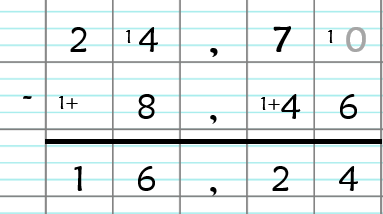 Je sais ma leçon si…CAL 4 Je sais poser et résoudre une soustraction de nombres décimaux.